The Licensing (Scotland) Act 2005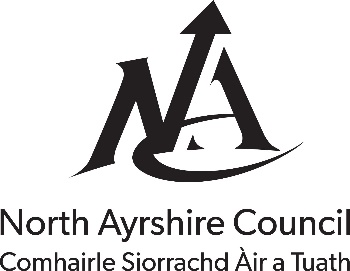 Application for Building Standards Certificate under Section 50For Office Use OnlyReference number: 
Amount received: 
Payment type: 
Date received: Name and Address of Applicant and Agent (if appropriate): Address of Premises: Provide the following information:(a) Date and reference of Building Warrant for the construction of the premises: 
(b) Date and reference of Acceptance of Certificate of Completion: 
(c) Or if no Building Warrant for the construction of the premises is required, give reasons:  (a) Date and reference of Building Warrant for the change of use of the premises: 
(b) Or if no such Building Warrant is required, give reasons: Plans of Premises and a Draft Operating Plan: I/We hereby certify that the plans accompanying this application are an exact copy of the plans I/we intend to lodge with North Ayrshire Licensing Board.Signature of Applicant/Agent: Date: Address to which application should be submitted together with 1 set of plans, a copy of the draft operating plan (if available) and a fee of £137.81:North Ayrshire CouncilBuilding StandardsCunninghame HouseIrvineKA12 8EEEmail: economicgrowthsupport@north-ayrshire.gov.ukTelephone: (01294) 324348